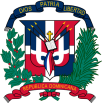 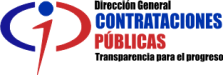 OFICINA DE INGENIEROS SUPERVISORES DE OBRAS DEL ESTADO“AÑO DEL FOMENTO DE LAS EXPORTACIONES”Unidad Operativa de Compras y ContratacionesFORMULARIO DE INSCRIPCION Procedimiento de Licitacion Publica Nacional OISOE-LPN-004-2019.Firmado por_______________________________________DATOS DEL OFERENTE:Persona física:Persona MoralConsorcioNombre del oferenteEmpresas que conforman el consorcio. Nombre del representante legal.Cédula RNC.Teléfono Correo electrónicoDirecciónMediante el presente formulario, manifestamos nuestro interés de participar en el proceso de licitación pública nacional núm. OISOE- LPN-004-2019, para la contratación de la construcción del Hospital Municipal de Dajabón, Provincia Dajabón.